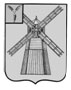 АДМИНИСТРАЦИЯ ПИТЕРСКОГО МУНИЦИПАЛЬНОГО РАЙОНА САРАТОВСКОЙ ОБЛАСТИП О С Т А Н О В Л Е Н И Еот 09 апреля 2021 года №96с. ПитеркаО внесении дополнений в постановление администрации Питерского муниципального района от 11 июля 2012 года №269В соответствии с Уголовным кодексом Российской Федерации, рассмотрев обращение старшего инспектора Новоузенского межмуниципального филиала федерального казенного учреждения «Уголовно-исполнительная инспекция» Управления Федеральной службы исполнения наказаний России по Саратовской области Кондратюк Н.Ю. от 15 марта 2021 года №66/21/22.2-51, руководствуясь Уставом Питерского муниципального района Саратовской области, администрация муниципального районаПОСТАНОВЛЯЕТ:1. Внести в постановление администрации Питерского муниципального района от 11 июля 2012 года №269 «Об утверждении перечня предприятий для отбывания наказания в виде исправительных и обязательных работ» (с изменениями и дополнениями от 22 февраля 2013 года №89, от 22 октября 2013 года №476, от 24 октября 2013 года №485, от 14 ноября 2013 года №521, от 5 февраля 2014 года №33, от 24 апреля 2014 года №183, от 14 августа 2014 года №365, от 28 августа 2014 года №394, от 4 сентября 2014 года №413, от 24 октября 2014 года №566, от 9 августа 2016 года №309, от 3 ноября 2016 года №421, от 7 сентября 2017 года  №304, от 20 июня 2018 года  №226, от 16 ноября 2018 года №438, от 12 ноября 2019 года №495, от 21 января 2020 года №9, от 10 февраля 2020 года, №29, от 4 марта 2020 года №52, от 10 сентября 2020 года №227) следующее дополнение:- после слов «ИП Багишев Р.М. (по согласованию)» дополнить словами «ИП Глава К(Ф)Х Умаргалиев К.И. (по согласованию)».2. Опубликовать настоящее постановление на официальном сайте администрации Питерского муниципального района в информационно-телекоммуникационной сети «Интернет» по адресу: http://питерка.рф/.3. Настоящее постановление вступает в силу со дня его подписания.Глава муниципального района                                                               А.А. Рябов